		Pixendorf, am 14. Dezember 2023Lebens.Mittel.Punkt im Fokus des 8. Fotowettbewerbs des Club NÖClub Niederösterreich und Sponsoring-Partner Raiffeisen vergeben in der Landwirtschaftskammer NÖ vor hochrangigen Gästen bei ansprechendem künstlerischen Programm die Preise an die FinalistInnen des Fotowettbewerbs „Lebens.Mittel.Punkt“; der Sieg geht an Martin Hollaus, Johanna Krenn und Josef Hinterleitner folgen mit ihren ausdrucksstarken Fotos auf den Plätzen210 Bilder erreichten in den vergangenen Monaten den Club Niederösterreich, der unterstützt von der Raiffeisen-Holding NÖ-Wien bereits zum achten Mal einen österreichweiten Fotowettbewerb ausgeschrieben hatte. Das Motto lautete diesmal „Lebens.Mittel.Punkt“ und war darauf ausgerichtet, persönliche und gesellschaftliche Wertepyramiden, zentrale Lebensinhalte, umgebende Lebensräume  und bereichernde Gemeinschaften sowie auch das Lebensmittel selbst in den Fokus zu nehmen. LAbg. Florian Krumböck, der bei der Preisverleihung gestern Abend in der Landwirtschaftskammer Niederösterreich in Vertretung von Landeshauptfrau Johanna Mikl-Leitner ein Grußwort überbrachte, betonte die positive Signalwirkung, die von den Fotos ausgehe und meinte: „Mit unserem Lebensmittelpunkt Niederösterreich haben wir den Jackpot gewonnen und die Bilder der Fotokünstlerinnen und -künstler sind der beste Beweis dafür. Sie feiern die Schönheit unserer Landschaft, von Momenten oder einfach das Leben und sollen uns immer daran erinnern, diese Besonderheiten nicht als selbstverständlich zu betrachten." Landesrätin Ulrike Königsberger-Ludwig gratuliert dem Club Niederösterreich zu den großartigen Themen, die man für alle bisherigen Fotowettbewerbe gewählt habe, und zu den wertschätzenden Diskussionsprozessen, die man damit auslöse. Sie zeigte sich insbesondere von der künstlerischen Qualität der Fotos und der vielfältigen Interpretation des Mottos beeindruckt. „Der Lebensmittelpunkt bedeutet für jeden Menschen etwas anderes, ist sehr persönlich und kann in den verschiedensten Bereichen des Lebens verankert sein. Die Bilder zeigen die Schönheit des Bundeslandes Niederösterreich und geben auch dem wichtigen Thema der Achtsamkeit breiten Raum.“Der Präsident des NÖ Gemeindebundes, Hannes Pressl, der auch als Wettbewerbs-Juror fungiert hatte, sprach ebenfalls die Vielfalt und die Vielschichtigkeit von Lebensmittelpunkten an, fand aber auch Gemeinsames: „Der Lebensmittelpunkt ist nicht ein Sehnsuchtsort in einer fernen Weltengegend, er ist vor der Haustür, im unmittelbaren Umfeld der Menschen. Wenn es einen roten Faden durch nahezu alle Wettbewerbsfotos gibt, dann ist das die Nähe. Es ist das Primat der Politik dafür zu sorgen, dass die Grundbedürfnisse der Menschen wie Sicherheit, Versorgung und soziales Leben an diesen Lebensmittelpunkten gewährleistet werden.“Andrea Wagner, die als Vizepräsidentin der Landwirtschaftskammer NÖ und des Club Niederösterreich bei der Preisverleihung Gastgeberin in doppelter Rolle war, erklärte, dass gute, aussagekräftige Fotos Statements und Kunstwerke zugleich seien, dass sie Augen und Herzen für Herausforderungen und Chancen öffneten sowie Impulsgeber und Schrittmacher für Veränderungen seien und damit Fotowettbewerbe bestens zum Club Niederösterreich passten. „Besonders freut mich, dass ein Bild mit der Natur als Motiv zum Sieger erkoren wurde. Es zeigt die Wichtigkeit der Arbeit der Bäuerinnen und Bauern, die Verantwortung für alle Lebensbereiche übernehmen. Sie sichern die Versorgung mit wertvollen regionalen Lebensmitteln, pflegen einzigartige Landschafts- und Naturräume, produzieren nachwachsende Rohstoffe und bewahren Kreisläufe.“Den Sieg trug der Röhrenbacher Martin Hollaus, Bezirk Horn, davon. Sein Foto, eine gestochen scharfe Nahaufnahme, zeigt eine Honigbiene bei ihrer „Arbeit“ im Inneren einer gelben Blüte – ein Bild mit enormer Symbolkraft, mit dem der Fotograf die Weitergabe des Lebens per se mit all ihrer Kraft und gleichzeitig mit all ihrer Zerbrechlichkeit festhält. An zweiter Stelle landete das Foto der aus Kleinbaumgarten, Bezirk Mistelbach, stammenden Johanna Krenn: „Es zeigt meinen Enkel Luis in liebevoller Begegnung mit seinem Uropa. Kinder sind nicht nur Lebensmittelpunkt, sondern auch Lebensmittel: Sie versüßen unseren Alltag und schenken ungemein viel Kraft und Lebensmut – über Generationen hinweg.“ Platz drei sicherte sich der Oberösterreicher Josef Hinterleitner mit einem Bild, das die traute Zweisamkeit am Feier- und Lebensabend zum Thema hat.Die Gewinner wurden durch eine 18-köpfige Prominenten- und Fachjury sowie ein Online-Voting, das gleichsam als 19. Jurymitglied fungierte, ermittelt. Dank zahlreicher Sponsoren, allem voran der Raiffeisen-Holding NÖ-Wien, warten auf die 15 Finalist*innen attraktive Preise, darunter mehrere Kurzurlaube sowie Tickets zu kulturellen und touristischen Highlights in Niederösterreich. Für die künstlerische Gestaltung des Programms der Preisverleihung zeichneten die Krimiautorin Beate Ferchländer, die bei ihrer Lesung aus ihren Werken dank ihres schwarzen Humors so manches Schmunzeln und viel Applaus erntete, und das Trio VITAZZ, das mit beschwingten Rhythmen begeisterte, verantwortlich.Rückfragehinweis:Club Niederösterreich
Bahnhofsring 48/Stiege 1/5b
3451 Pixendorf
Tel.: 02275/93080info@clubnoe.atwww.clubnoe.atDer Fotowettbewerb wurde unterstützt von: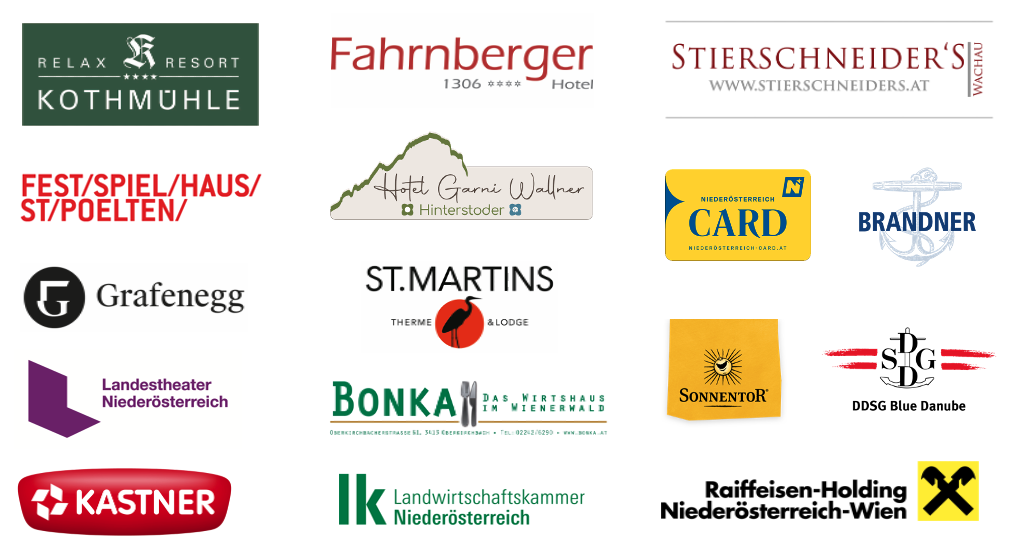 